Просим направить заявку на адрес nkbabaikal@mail.ru Просим направить заявку на адрес nkbabaikal@mail.ru Просим направить заявку на адрес nkbabaikal@mail.ru Просим направить заявку на адрес nkbabaikal@mail.ru Просим направить заявку на адрес nkbabaikal@mail.ru Просим направить заявку на адрес nkbabaikal@mail.ru З А Я В К А   ФОРМА-3  З А Я В К А   ФОРМА-3  З А Я В К А   ФОРМА-3  З А Я В К А   ФОРМА-3  З А Я В К А   ФОРМА-3  З А Я В К А   ФОРМА-3  З А Я В К А   ФОРМА-3  З А Я В К А   ФОРМА-3  З А Я В К А   ФОРМА-3  З А Я В К А   ФОРМА-3  З А Я В К А   ФОРМА-3  З А Я В К А   ФОРМА-3  Рег. Номер__________Заполняется ОрганизаторомРег. Номер__________Заполняется ОрганизаторомРег. Номер__________Заполняется ОрганизаторомРег. Номер__________Заполняется ОрганизаторомРег. Номер__________Заполняется ОрганизаторомРег. Номер__________Заполняется ОрганизаторомВнимание! В процессе подготовки участия группы к Турниру можно вносить изменения и дополнения.Внимание! В процессе подготовки участия группы к Турниру можно вносить изменения и дополнения.Внимание! В процессе подготовки участия группы к Турниру можно вносить изменения и дополнения.Внимание! В процессе подготовки участия группы к Турниру можно вносить изменения и дополнения.Внимание! В процессе подготовки участия группы к Турниру можно вносить изменения и дополнения.Внимание! В процессе подготовки участия группы к Турниру можно вносить изменения и дополнения.Внимание! В процессе подготовки участия группы к Турниру можно вносить изменения и дополнения.Внимание! В процессе подготовки участия группы к Турниру можно вносить изменения и дополнения.Внимание! В процессе подготовки участия группы к Турниру можно вносить изменения и дополнения.Внимание! В процессе подготовки участия группы к Турниру можно вносить изменения и дополнения.Внимание! В процессе подготовки участия группы к Турниру можно вносить изменения и дополнения.Внимание! В процессе подготовки участия группы к Турниру можно вносить изменения и дополнения.Внимание! В процессе подготовки участия группы к Турниру можно вносить изменения и дополнения.Внимание! В процессе подготовки участия группы к Турниру можно вносить изменения и дополнения.Внимание! В процессе подготовки участия группы к Турниру можно вносить изменения и дополнения.Внимание! В процессе подготовки участия группы к Турниру можно вносить изменения и дополнения.Внимание! В процессе подготовки участия группы к Турниру можно вносить изменения и дополнения.Внимание! В процессе подготовки участия группы к Турниру можно вносить изменения и дополнения.Внимание! В процессе подготовки участия группы к Турниру можно вносить изменения и дополнения.Внимание! В процессе подготовки участия группы к Турниру можно вносить изменения и дополнения.Внимание! В процессе подготовки участия группы к Турниру можно вносить изменения и дополнения.Внимание! В процессе подготовки участия группы к Турниру можно вносить изменения и дополнения.Внимание! В процессе подготовки участия группы к Турниру можно вносить изменения и дополнения.Внимание! В процессе подготовки участия группы к Турниру можно вносить изменения и дополнения.Название фестиваляНазвание фестиваляНазвание фестиваляЮношеский командный турнир по мини-футболуЮношеский командный турнир по мини-футболуЮношеский командный турнир по мини-футболуЮношеский командный турнир по мини-футболуЮношеский командный турнир по мини-футболуЮношеский командный турнир по мини-футболуГород турнираГород турнираГород турнираГород турнираГород турнираНовосибирскНовосибирскНовосибирскНовосибирскНовосибирскНовосибирскНовосибирскНовосибирскНовосибирскНазвание команды/группыНазвание команды/группыНазвание команды/группыУчастников командыУчастников командыУчастников командыУчастников командыУчастников командыУчастников командыКомментарийКомментарийНазвание команды/группыНазвание команды/группыНазвание команды/группыСопровождающихСопровождающихСопровождающихСопровождающихСопровождающихСопровождающихПолное названиеПолное названиеПолное названиеПолное названиеПолное названиеПолное названиеДети до 6 лет могут иметь общую кровать с родителем (укажите в комментариях)Дети до 6 лет могут иметь общую кровать с родителем (укажите в комментариях)Дети до 6 лет могут иметь общую кровать с родителем (укажите в комментариях)Дети до 6 лет могут иметь общую кровать с родителем (укажите в комментариях)Дети до 6 лет могут иметь общую кровать с родителем (укажите в комментариях)Дети до 6 лет могут иметь общую кровать с родителем (укажите в комментариях)Дети до 6 лет могут иметь общую кровать с родителем (укажите в комментариях)Дети до 6 лет могут иметь общую кровать с родителем (укажите в комментариях)Дети до 6 лет могут иметь общую кровать с родителем (укажите в комментариях)Дети до 6 лет могут иметь общую кровать с родителем (укажите в комментариях)Дети до 6 лет могут иметь общую кровать с родителем (укажите в комментариях)Дети до 6 лет могут иметь общую кровать с родителем (укажите в комментариях)Дети до 6 лет могут иметь общую кровать с родителем (укажите в комментариях)Дети до 6 лет могут иметь общую кровать с родителем (укажите в комментариях)Город / ОбластьГород / ОбластьГород / Областьe-maile-maile-mailЛичный, рабочий адреса электронной почтыЛичный, рабочий адреса электронной почтыЛичный, рабочий адреса электронной почтыЛичный, рабочий адреса электронной почтыЛичный, рабочий адреса электронной почтыЛичный, рабочий адреса электронной почтыЛичный, рабочий адреса электронной почтыЛичный, рабочий адреса электронной почтыЛичный, рабочий адреса электронной почтыЛичный, рабочий адреса электронной почтыЛичный, рабочий адреса электронной почтыОрганизацияОрганизацияОрганизацияТелефоныТелефоныТелефоныКто организует поездку или направляющая сторонаКто организует поездку или направляющая сторонаКто организует поездку или направляющая сторонаКто организует поездку или направляющая сторонаКто организует поездку или направляющая сторонаКто организует поездку или направляющая сторонаМобильный, рабочий и домашние телефоны с кодом городаМобильный, рабочий и домашние телефоны с кодом городаМобильный, рабочий и домашние телефоны с кодом городаМобильный, рабочий и домашние телефоны с кодом городаМобильный, рабочий и домашние телефоны с кодом городаМобильный, рабочий и домашние телефоны с кодом городаМобильный, рабочий и домашние телефоны с кодом городаМобильный, рабочий и домашние телефоны с кодом городаМобильный, рабочий и домашние телефоны с кодом городаМобильный, рабочий и домашние телефоны с кодом городаМобильный, рабочий и домашние телефоны с кодом городаОрганизатор поездкиОрганизатор поездкиОрганизатор поездкиФИО полностью, должность, доп. телефоны и эл.почта для связиФИО полностью, должность, доп. телефоны и эл.почта для связиФИО полностью, должность, доп. телефоны и эл.почта для связиФИО полностью, должность, доп. телефоны и эл.почта для связиФИО полностью, должность, доп. телефоны и эл.почта для связиФИО полностью, должность, доп. телефоны и эл.почта для связиФИО полностью, должность, доп. телефоны и эл.почта для связиФИО полностью, должность, доп. телефоны и эл.почта для связиФИО полностью, должность, доп. телефоны и эл.почта для связиФИО полностью, должность, доп. телефоны и эл.почта для связиФИО полностью, должность, доп. телефоны и эл.почта для связиФИО полностью, должность, доп. телефоны и эл.почта для связиФИО полностью, должность, доп. телефоны и эл.почта для связиФИО полностью, должность, доп. телефоны и эл.почта для связиФИО полностью, должность, доп. телефоны и эл.почта для связиФИО полностью, должность, доп. телефоны и эл.почта для связиФИО полностью, должность, доп. телефоны и эл.почта для связиФИО полностью, должность, доп. телефоны и эл.почта для связиФИО полностью, должность, доп. телефоны и эл.почта для связиФИО полностью, должность, доп. телефоны и эл.почта для связиФИО полностью, должность, доп. телефоны и эл.почта для связиРуководитель Коллектива (тренер команды)Руководитель Коллектива (тренер команды)Руководитель Коллектива (тренер команды)ФИО полностью, должность, доп. телефоны и почта для связиФИО полностью, должность, доп. телефоны и почта для связиФИО полностью, должность, доп. телефоны и почта для связиФИО полностью, должность, доп. телефоны и почта для связиФИО полностью, должность, доп. телефоны и почта для связиФИО полностью, должность, доп. телефоны и почта для связиФИО полностью, должность, доп. телефоны и почта для связиФИО полностью, должность, доп. телефоны и почта для связиФИО полностью, должность, доп. телефоны и почта для связиФИО полностью, должность, доп. телефоны и почта для связиФИО полностью, должность, доп. телефоны и почта для связиФИО полностью, должность, доп. телефоны и почта для связиФИО полностью, должность, доп. телефоны и почта для связиФИО полностью, должность, доп. телефоны и почта для связиФИО полностью, должность, доп. телефоны и почта для связиФИО полностью, должность, доп. телефоны и почта для связиФИО полностью, должность, доп. телефоны и почта для связиФИО полностью, должность, доп. телефоны и почта для связиФИО полностью, должность, доп. телефоны и почта для связиФИО полностью, должность, доп. телефоны и почта для связиФИО полностью, должность, доп. телефоны и почта для связи№Участники команды (состав)Ф.И.О.Участники команды (состав)Ф.И.О.Участники команды (состав)Ф.И.О.Участники команды (состав)Ф.И.О.Участники команды (состав)Ф.И.О.Участники команды (состав)Ф.И.О.Участники команды (состав)Ф.И.О.Возраст (полных лет), дата, год, рожденияВозраст (полных лет), дата, год, рожденияВозраст (полных лет), дата, год, рожденияВозраст (полных лет), дата, год, рожденияВозраст (полных лет), дата, год, рожденияДолжностьДолжностьДолжностьДолжностьДолжностьДолжностьЗвания, награды (индивидуальные или командные)Звания, награды (индивидуальные или командные)Звания, награды (индивидуальные или командные)Сколько лет (месяцев) существует команда1.2.345678Возрастные группы – Возрастные группы – Возрастные группы – Возрастные группы – Возрастные группы – 10 - 13 лет; 14 – 17 лет (выделить нужное)  10 - 13 лет; 14 – 17 лет (выделить нужное)  10 - 13 лет; 14 – 17 лет (выделить нужное)  10 - 13 лет; 14 – 17 лет (выделить нужное)  10 - 13 лет; 14 – 17 лет (выделить нужное)  10 - 13 лет; 14 – 17 лет (выделить нужное)  Кто финансирует поездкуКто финансирует поездкуКто финансирует поездкуКто финансирует поездкуБюджетное учреждение, спонсоры, собственные источники, родителиБюджетное учреждение, спонсоры, собственные источники, родителиБюджетное учреждение, спонсоры, собственные источники, родителиБюджетное учреждение, спонсоры, собственные источники, родителиБюджетное учреждение, спонсоры, собственные источники, родителиБюджетное учреждение, спонсоры, собственные источники, родителиБюджетное учреждение, спонсоры, собственные источники, родителиБюджетное учреждение, спонсоры, собственные источники, родителиБюджетное учреждение, спонсоры, собственные источники, родителиБюджетное учреждение, спонсоры, собственные источники, родителиБюджетное учреждение, спонсоры, собственные источники, родителиБюджетное учреждение, спонсоры, собственные источники, родителиБюджетное учреждение, спонсоры, собственные источники, родителиБюджетное учреждение, спонсоры, собственные источники, родителиБюджетное учреждение, спонсоры, собственные источники, родителиБюджетное учреждение, спонсоры, собственные источники, родителиБюджетное учреждение, спонсоры, собственные источники, родителиБюджетное учреждение, спонсоры, собственные источники, родителиБюджетное учреждение, спонсоры, собственные источники, родителиБюджетное учреждение, спонсоры, собственные источники, родителиИнформация для диплома 
(точное название коллектива/команды)Информация для диплома 
(точное название коллектива/команды)Информация для диплома 
(точное название коллектива/команды)Информация для диплома 
(точное название коллектива/команды)ВНИМАТЕЛЬНО заполните, дипломы с опечатками не переделываются!ВНИМАТЕЛЬНО заполните, дипломы с опечатками не переделываются!ВНИМАТЕЛЬНО заполните, дипломы с опечатками не переделываются!ВНИМАТЕЛЬНО заполните, дипломы с опечатками не переделываются!ВНИМАТЕЛЬНО заполните, дипломы с опечатками не переделываются!ВНИМАТЕЛЬНО заполните, дипломы с опечатками не переделываются!ВНИМАТЕЛЬНО заполните, дипломы с опечатками не переделываются!ВНИМАТЕЛЬНО заполните, дипломы с опечатками не переделываются!ВНИМАТЕЛЬНО заполните, дипломы с опечатками не переделываются!ВНИМАТЕЛЬНО заполните, дипломы с опечатками не переделываются!ВНИМАТЕЛЬНО заполните, дипломы с опечатками не переделываются!ВНИМАТЕЛЬНО заполните, дипломы с опечатками не переделываются!ВНИМАТЕЛЬНО заполните, дипломы с опечатками не переделываются!ВНИМАТЕЛЬНО заполните, дипломы с опечатками не переделываются!ВНИМАТЕЛЬНО заполните, дипломы с опечатками не переделываются!ВНИМАТЕЛЬНО заполните, дипломы с опечатками не переделываются!ВНИМАТЕЛЬНО заполните, дипломы с опечатками не переделываются!ВНИМАТЕЛЬНО заполните, дипломы с опечатками не переделываются!ВНИМАТЕЛЬНО заполните, дипломы с опечатками не переделываются!ВНИМАТЕЛЬНО заполните, дипломы с опечатками не переделываются!Приглашение (при необходимости)Приглашение (при необходимости)Приглашение (при необходимости)Приглашение (при необходимости)ФИО, должность, учреждение, адрес электронной почтыФИО, должность, учреждение, адрес электронной почтыФИО, должность, учреждение, адрес электронной почтыФИО, должность, учреждение, адрес электронной почтыФИО, должность, учреждение, адрес электронной почтыФИО, должность, учреждение, адрес электронной почтыФИО, должность, учреждение, адрес электронной почтыФИО, должность, учреждение, адрес электронной почтыФИО, должность, учреждение, адрес электронной почтыФИО, должность, учреждение, адрес электронной почтыФИО, должность, учреждение, адрес электронной почтыФИО, должность, учреждение, адрес электронной почтыФИО, должность, учреждение, адрес электронной почтыФИО, должность, учреждение, адрес электронной почтыФИО, должность, учреждение, адрес электронной почтыФИО, должность, учреждение, адрес электронной почтыФИО, должность, учреждение, адрес электронной почтыФИО, должность, учреждение, адрес электронной почтыФИО, должность, учреждение, адрес электронной почтыФИО, должность, учреждение, адрес электронной почтыСертификаты/благ.письма (выдаются руководителям коллектива, тренерам). Не более 3-х штук. на команду.Сертификаты/благ.письма (выдаются руководителям коллектива, тренерам). Не более 3-х штук. на команду.Сертификаты/благ.письма (выдаются руководителям коллектива, тренерам). Не более 3-х штук. на команду.Сертификаты/благ.письма (выдаются руководителям коллектива, тренерам). Не более 3-х штук. на команду.1.2.3.1.2.3.1.2.3.1.2.3.1.2.3.1.2.3.1.2.3.1.2.3.1.2.3.1.2.3.1.2.3.1.2.3.1.2.3.1.2.3.1.2.3.1.2.3.1.2.3.1.2.3.1.2.3.1.2.3.ФИО, должность, регалии, учреждение – ВНИМАТЕЛЬНО заполните, сертификаты с  опечатками  не переделываютсяФИО, должность, регалии, учреждение – ВНИМАТЕЛЬНО заполните, сертификаты с  опечатками  не переделываютсяФИО, должность, регалии, учреждение – ВНИМАТЕЛЬНО заполните, сертификаты с  опечатками  не переделываютсяФИО, должность, регалии, учреждение – ВНИМАТЕЛЬНО заполните, сертификаты с  опечатками  не переделываютсяФИО, должность, регалии, учреждение – ВНИМАТЕЛЬНО заполните, сертификаты с  опечатками  не переделываютсяФИО, должность, регалии, учреждение – ВНИМАТЕЛЬНО заполните, сертификаты с  опечатками  не переделываютсяФИО, должность, регалии, учреждение – ВНИМАТЕЛЬНО заполните, сертификаты с  опечатками  не переделываютсяФИО, должность, регалии, учреждение – ВНИМАТЕЛЬНО заполните, сертификаты с  опечатками  не переделываютсяФИО, должность, регалии, учреждение – ВНИМАТЕЛЬНО заполните, сертификаты с  опечатками  не переделываютсяФИО, должность, регалии, учреждение – ВНИМАТЕЛЬНО заполните, сертификаты с  опечатками  не переделываютсяФИО, должность, регалии, учреждение – ВНИМАТЕЛЬНО заполните, сертификаты с  опечатками  не переделываютсяФИО, должность, регалии, учреждение – ВНИМАТЕЛЬНО заполните, сертификаты с  опечатками  не переделываютсяФИО, должность, регалии, учреждение – ВНИМАТЕЛЬНО заполните, сертификаты с  опечатками  не переделываютсяФИО, должность, регалии, учреждение – ВНИМАТЕЛЬНО заполните, сертификаты с  опечатками  не переделываютсяФИО, должность, регалии, учреждение – ВНИМАТЕЛЬНО заполните, сертификаты с  опечатками  не переделываютсяФИО, должность, регалии, учреждение – ВНИМАТЕЛЬНО заполните, сертификаты с  опечатками  не переделываютсяФИО, должность, регалии, учреждение – ВНИМАТЕЛЬНО заполните, сертификаты с  опечатками  не переделываютсяФИО, должность, регалии, учреждение – ВНИМАТЕЛЬНО заполните, сертификаты с  опечатками  не переделываютсяФИО, должность, регалии, учреждение – ВНИМАТЕЛЬНО заполните, сертификаты с  опечатками  не переделываютсяФИО, должность, регалии, учреждение – ВНИМАТЕЛЬНО заполните, сертификаты с  опечатками  не переделываютсяБлагодарственные письма(кто оказывал помощь) – не более 3-х штук.Благодарственные письма(кто оказывал помощь) – не более 3-х штук.Благодарственные письма(кто оказывал помощь) – не более 3-х штук.Благодарственные письма(кто оказывал помощь) – не более 3-х штук.1.2.1.2.1.2.1.2.1.2.1.2.1.2.1.2.1.2.1.2.1.2.1.2.1.2.1.2.1.2.1.2.1.2.1.2.1.2.1.2.ФИО, должность, регалии, учреждение – ВНИМАТЕЛЬНО заполните, письма с опечатками  не переделываютсяФИО, должность, регалии, учреждение – ВНИМАТЕЛЬНО заполните, письма с опечатками  не переделываютсяФИО, должность, регалии, учреждение – ВНИМАТЕЛЬНО заполните, письма с опечатками  не переделываютсяФИО, должность, регалии, учреждение – ВНИМАТЕЛЬНО заполните, письма с опечатками  не переделываютсяФИО, должность, регалии, учреждение – ВНИМАТЕЛЬНО заполните, письма с опечатками  не переделываютсяФИО, должность, регалии, учреждение – ВНИМАТЕЛЬНО заполните, письма с опечатками  не переделываютсяФИО, должность, регалии, учреждение – ВНИМАТЕЛЬНО заполните, письма с опечатками  не переделываютсяФИО, должность, регалии, учреждение – ВНИМАТЕЛЬНО заполните, письма с опечатками  не переделываютсяФИО, должность, регалии, учреждение – ВНИМАТЕЛЬНО заполните, письма с опечатками  не переделываютсяФИО, должность, регалии, учреждение – ВНИМАТЕЛЬНО заполните, письма с опечатками  не переделываютсяФИО, должность, регалии, учреждение – ВНИМАТЕЛЬНО заполните, письма с опечатками  не переделываютсяФИО, должность, регалии, учреждение – ВНИМАТЕЛЬНО заполните, письма с опечатками  не переделываютсяФИО, должность, регалии, учреждение – ВНИМАТЕЛЬНО заполните, письма с опечатками  не переделываютсяФИО, должность, регалии, учреждение – ВНИМАТЕЛЬНО заполните, письма с опечатками  не переделываютсяФИО, должность, регалии, учреждение – ВНИМАТЕЛЬНО заполните, письма с опечатками  не переделываютсяФИО, должность, регалии, учреждение – ВНИМАТЕЛЬНО заполните, письма с опечатками  не переделываютсяФИО, должность, регалии, учреждение – ВНИМАТЕЛЬНО заполните, письма с опечатками  не переделываютсяФИО, должность, регалии, учреждение – ВНИМАТЕЛЬНО заполните, письма с опечатками  не переделываютсяФИО, должность, регалии, учреждение – ВНИМАТЕЛЬНО заполните, письма с опечатками  не переделываютсяФИО, должность, регалии, учреждение – ВНИМАТЕЛЬНО заполните, письма с опечатками  не переделываютсяСписок детей (участников Турнира) для индивидуальных дипломов (можно продолжить дальше) – ИНДИВИДУАЛЬНЫЙ ЗАПРОС!!! (диплом Участника – 50 руб.)Список детей (участников Турнира) для индивидуальных дипломов (можно продолжить дальше) – ИНДИВИДУАЛЬНЫЙ ЗАПРОС!!! (диплом Участника – 50 руб.)Список детей (участников Турнира) для индивидуальных дипломов (можно продолжить дальше) – ИНДИВИДУАЛЬНЫЙ ЗАПРОС!!! (диплом Участника – 50 руб.)Список детей (участников Турнира) для индивидуальных дипломов (можно продолжить дальше) – ИНДИВИДУАЛЬНЫЙ ЗАПРОС!!! (диплом Участника – 50 руб.)1. 2. 3. 4. 5. 6. 7. 8. 9. 10. 11.1. 2. 3. 4. 5. 6. 7. 8. 9. 10. 11.1. 2. 3. 4. 5. 6. 7. 8. 9. 10. 11.1. 2. 3. 4. 5. 6. 7. 8. 9. 10. 11.1. 2. 3. 4. 5. 6. 7. 8. 9. 10. 11.1. 2. 3. 4. 5. 6. 7. 8. 9. 10. 11.1. 2. 3. 4. 5. 6. 7. 8. 9. 10. 11.1. 2. 3. 4. 5. 6. 7. 8. 9. 10. 11.1. 2. 3. 4. 5. 6. 7. 8. 9. 10. 11.1. 2. 3. 4. 5. 6. 7. 8. 9. 10. 11.1. 2. 3. 4. 5. 6. 7. 8. 9. 10. 11.1. 2. 3. 4. 5. 6. 7. 8. 9. 10. 11.1. 2. 3. 4. 5. 6. 7. 8. 9. 10. 11.1. 2. 3. 4. 5. 6. 7. 8. 9. 10. 11.1. 2. 3. 4. 5. 6. 7. 8. 9. 10. 11.1. 2. 3. 4. 5. 6. 7. 8. 9. 10. 11.1. 2. 3. 4. 5. 6. 7. 8. 9. 10. 11.1. 2. 3. 4. 5. 6. 7. 8. 9. 10. 11.1. 2. 3. 4. 5. 6. 7. 8. 9. 10. 11.1. 2. 3. 4. 5. 6. 7. 8. 9. 10. 11.ФИ, возраст – ВНИМАТЕЛЬНО заполните, дипломы с опечатками не переделываются.ФИ, возраст – ВНИМАТЕЛЬНО заполните, дипломы с опечатками не переделываются.ФИ, возраст – ВНИМАТЕЛЬНО заполните, дипломы с опечатками не переделываются.ФИ, возраст – ВНИМАТЕЛЬНО заполните, дипломы с опечатками не переделываются.ФИ, возраст – ВНИМАТЕЛЬНО заполните, дипломы с опечатками не переделываются.ФИ, возраст – ВНИМАТЕЛЬНО заполните, дипломы с опечатками не переделываются.ФИ, возраст – ВНИМАТЕЛЬНО заполните, дипломы с опечатками не переделываются.ФИ, возраст – ВНИМАТЕЛЬНО заполните, дипломы с опечатками не переделываются.ФИ, возраст – ВНИМАТЕЛЬНО заполните, дипломы с опечатками не переделываются.ФИ, возраст – ВНИМАТЕЛЬНО заполните, дипломы с опечатками не переделываются.ФИ, возраст – ВНИМАТЕЛЬНО заполните, дипломы с опечатками не переделываются.ФИ, возраст – ВНИМАТЕЛЬНО заполните, дипломы с опечатками не переделываются.ФИ, возраст – ВНИМАТЕЛЬНО заполните, дипломы с опечатками не переделываются.ФИ, возраст – ВНИМАТЕЛЬНО заполните, дипломы с опечатками не переделываются.ФИ, возраст – ВНИМАТЕЛЬНО заполните, дипломы с опечатками не переделываются.ФИ, возраст – ВНИМАТЕЛЬНО заполните, дипломы с опечатками не переделываются.ФИ, возраст – ВНИМАТЕЛЬНО заполните, дипломы с опечатками не переделываются.ФИ, возраст – ВНИМАТЕЛЬНО заполните, дипломы с опечатками не переделываются.ФИ, возраст – ВНИМАТЕЛЬНО заполните, дипломы с опечатками не переделываются.ФИ, возраст – ВНИМАТЕЛЬНО заполните, дипломы с опечатками не переделываются.Дополнительные Кубки турнира(индивидуальный запрос) - 450 руб. за 1 кубок.Дополнительные Кубки турнира(индивидуальный запрос) - 450 руб. за 1 кубок.Дополнительные Кубки турнира(индивидуальный запрос) - 450 руб. за 1 кубок.Дополнительные Кубки турнира(индивидуальный запрос) - 450 руб. за 1 кубок. Кол-во дополнительных кубков Турнира: Кол-во дополнительных кубков Турнира: Кол-во дополнительных кубков Турнира: Кол-во дополнительных кубков Турнира: Кол-во дополнительных кубков Турнира: Кол-во дополнительных кубков Турнира: Кол-во дополнительных кубков Турнира: Кол-во дополнительных кубков Турнира: Кол-во дополнительных кубков Турнира: Кол-во дополнительных кубков Турнира: Кол-во дополнительных кубков Турнира: Кол-во дополнительных кубков Турнира: Кол-во дополнительных кубков Турнира: Кол-во дополнительных кубков Турнира: Кол-во дополнительных кубков Турнира: Кол-во дополнительных кубков Турнира: Кол-во дополнительных кубков Турнира: Кол-во дополнительных кубков Турнира: Кол-во дополнительных кубков Турнира: Кол-во дополнительных кубков Турнира: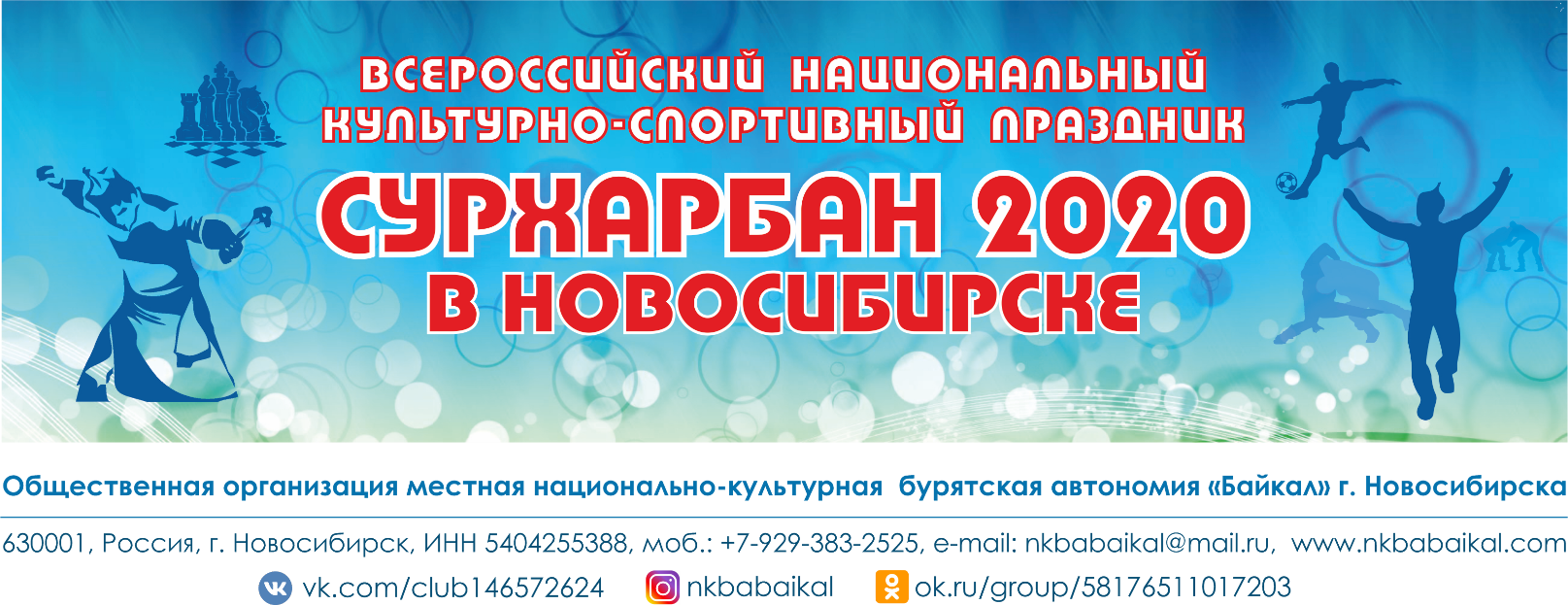 Вы высылаете нам ЗАЯВКУ, мы высылаем Вам договор и счет на предоплату!Вы высылаете нам ЗАЯВКУ, мы высылаем Вам договор и счет на предоплату!Вы высылаете нам ЗАЯВКУ, мы высылаем Вам договор и счет на предоплату!Вы высылаете нам ЗАЯВКУ, мы высылаем Вам договор и счет на предоплату!Вы высылаете нам ЗАЯВКУ, мы высылаем Вам договор и счет на предоплату!Вы высылаете нам ЗАЯВКУ, мы высылаем Вам договор и счет на предоплату!Вы высылаете нам ЗАЯВКУ, мы высылаем Вам договор и счет на предоплату!Вы высылаете нам ЗАЯВКУ, мы высылаем Вам договор и счет на предоплату!Вы высылаете нам ЗАЯВКУ, мы высылаем Вам договор и счет на предоплату!Вы высылаете нам ЗАЯВКУ, мы высылаем Вам договор и счет на предоплату!Вы высылаете нам ЗАЯВКУ, мы высылаем Вам договор и счет на предоплату!Вы высылаете нам ЗАЯВКУ, мы высылаем Вам договор и счет на предоплату!Вы высылаете нам ЗАЯВКУ, мы высылаем Вам договор и счет на предоплату!Вы высылаете нам ЗАЯВКУ, мы высылаем Вам договор и счет на предоплату!Вы высылаете нам ЗАЯВКУ, мы высылаем Вам договор и счет на предоплату!Вы высылаете нам ЗАЯВКУ, мы высылаем Вам договор и счет на предоплату!Вы высылаете нам ЗАЯВКУ, мы высылаем Вам договор и счет на предоплату!Вы высылаете нам ЗАЯВКУ, мы высылаем Вам договор и счет на предоплату!Вы высылаете нам ЗАЯВКУ, мы высылаем Вам договор и счет на предоплату!Вы высылаете нам ЗАЯВКУ, мы высылаем Вам договор и счет на предоплату!Вы высылаете нам ЗАЯВКУ, мы высылаем Вам договор и счет на предоплату!Вы высылаете нам ЗАЯВКУ, мы высылаем Вам договор и счет на предоплату!Вы высылаете нам ЗАЯВКУ, мы высылаем Вам договор и счет на предоплату!Вы высылаете нам ЗАЯВКУ, мы высылаем Вам договор и счет на предоплату!